БЕЗОПАСНОСТЬ НА ЛЬДУ ВЕСНОЙ И В ПЕРИОД ПАВОДКА!!!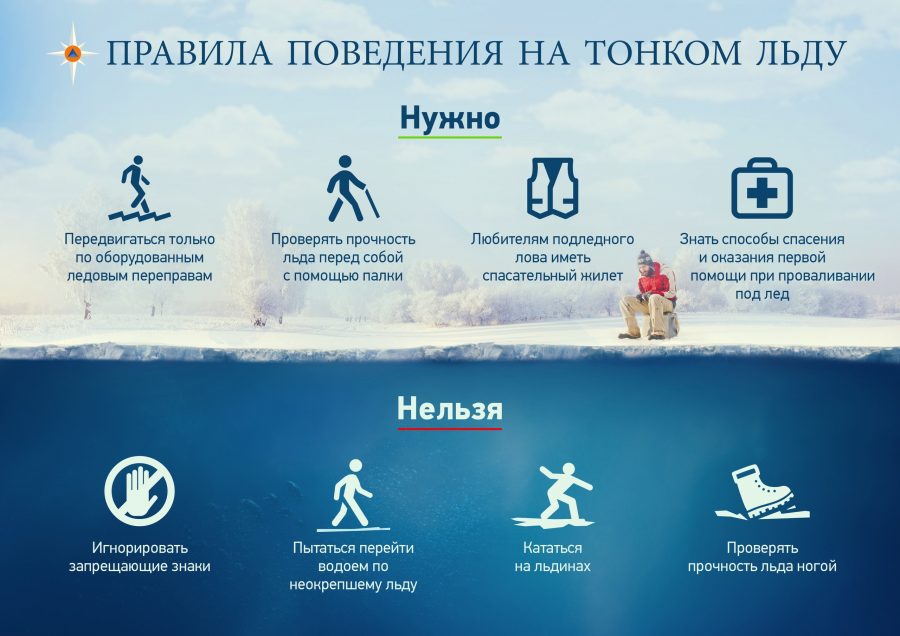 В весенний период необходимо помнить, что весенний лед очень коварен, солнце и туман задолго до вскрытия водоемов делают его пористым, рыхлым, хотя внешне он выглядит крепким. Такой лед не способен выдержать вес человека!!!ПОМНИТЕ!!!на весеннем льду легко провалиться;быстрее всего процесс распада льда происходит у берегов;весенний лед, покрытый снегом, быстро превращается в рыхлую массу.В период весеннего паводка и ледохода запрещается:выходить на водоемы;переправляться через реку в период ледохода;подходить близко к реке в местах затора льда,стоять на обрывистом берегу, подвергающемуся разливу и обвалу;собираться на мостиках, плотинах и запрудах;приближаться к ледяным заторам,отталкивать льдины от берегов,измерять глубину реки или любого водоема,ходить по льдинам и кататься на них.Наибольшую опасность весенний паводок представляет для детей.РОДИТЕЛИ! Не допускайте детей к реке без надзора взрослых, особенно во время ледохода; предупредите их об опасности нахождения на льду при вскрытии реки или озера. Расскажите детям о правилах поведения в период паводка, запрещайте им шалить у воды, пресекайте лихачество. Оторванная льдина, холодная вода, быстрое течение грозят гибелью. Помните, что в период паводка, даже при незначительном ледоходе, несчастные случаи чаще всего происходят с детьми. Разъясните детям меры предосторожности в период ледохода и весеннего паводка.Оказание помощи провалившемуся под ледне поддавайтесь панике;не надо барахтаться и наваливаться всем телом на тонкую кромку льда, так как под тяжестью тела он будет обламываться;широко раскиньте руки, чтобы не погрузиться с головой в воду;обопритесь локтями об лед и, приведя тело в горизонтальное положение, постарайтесь забросить на лед ту ногу, которая ближе всего к его кромке, поворотом корпуса вытащите вторую ногу и быстро выкатывайтесь на лед;без резких движений отползайте как можно дальше от опасного места в том направлении, откуда пришли;зовите на помощь;удерживая себя на поверхности воды, стараться затрачивать на это минимум физических усилий. (Одна из причин быстрого понижения температуры тела - перемещение прилежащего к телу подогретого им слоя воды и замена его новым, холодным. Кроме того, при движениях нарушается дополнительная изоляция, создаваемая водой, пропитавшей одежду);находясь на плаву, следует голову держать как можно выше над водой. Известно, что более 50% всех теплопотерь организма, а по некоторым данным, даже 75% приходится на ее долю;активно плыть к берегу, плоту или шлюпке, можно, если они находятся на расстоянии, преодоление которого потребует не более 40 мин;добравшись до плавсредства, надо немедленно раздеться, выжать намокшую одежду и снова надеть.подходите к полынье очень осторожно, лучше подползти по-пластунски;сообщите пострадавшему криком, что идете ему на помощь, это придаст ему силы, уверенность;за 3-4 метра протяните ему веревку, шест, доску, шарф или любое другое подручное средство;подавать пострадавшему руку небезопасно, так как, приближаясь к полынье, вы увеличите нагрузку на лед и не только не поможете, но и сами рискуете провалиться.Будьте осторожны во время весеннего паводка и ледохода! Не подвергайте свою жизнь опасности!